ПРИЕТИ ТЕКСТОВЕP8_TA(2018)0263Проверка за пропорционалност преди приемането на ново регулиране на професии ***IКомисия по вътрешния пазар и защита на потребителитеPE601.007Законодателна резолюция на Европейския парламент от 14 юни 2018 г. относно предложението за директива на Европейския парламент и на Съвета относно проверка за пропорционалност преди приемането на ново регулиране на професии (COM(2016)0822 – C8-0012/2017 – 2016/0404(COD))(Обикновена законодателна процедура: първо четене)Европейският парламент,—	като взе предвид предложението на Комисията до Парламента и Съвета (COM(2016)0822),—	като взе предвид член 294, параграф 2, член 46, член 53, параграф 1 и член 62 от Договора за функционирането на Европейския съюз, съгласно които Комисията е внесла предложението в Парламента (C8-0012/2017),—	като взе предвид член 294, параграф 3 от Договора за функционирането на Европейския съюз,—	като взе предвид мотивираните становища, изпратени от Бундестага на Федерална република Германия, Бундесрата на Федерална република Германия, Националното събрание на Френската република, Сената на Френската република и Федералния съвет на Република Австрия в рамките на Протокол № 2 относно прилагането на принципите на субсидиарност и пропорционалност, в които се заявява, че проектът на законодателен акт не съответства на принципа на субсидиарност,—	като взе предвид становището на Европейския икономически и социален комитет от 31 май 2017 г.,—	като взе предвид временното споразумение, одобрено от компетентната комисия, съгласно член 69е, параграф 4 от своя Правилник за дейността и поетия с писмо от 20 април 2018 г. ангажимент на представителя на Съвета за одобряване на позицията на Парламента в съответствие с член 294, параграф 4 от Договора за функционирането на Европейския съюз,—	като взе предвид член 59 от своя Правилник за дейността,—	като взе предвид доклада на комисията по вътрешния пазар и защита на потребителите и становището на комисията по околна среда, обществено здраве и безопасност на храните (A8-0395/2017),1.	приема изложената по-долу позиция на първо четене;2.	приканва Комисията да се отнесе до него отново, в случай че замени своето предложение с друг текст, внесе или възнамерява да внесе съществени промени в това предложение;3.	възлага на своя председател да предаде позицията на Парламента съответно на Съвета и на Комисията, както и на националните парламенти.P8_TC1-COD(2016)0404Позиция на Европейския парламент, приета на първо четене на 14 юни 2018 г. с оглед на приемането на Директива (ЕС) 2018/… на Европейския парламент и на Съвета относно проверката за пропорционалност преди приемането на ново регулиране на професии(Тъй като беше постигнато споразумение между Парламента и Съвета, позицията на Парламента съответства на окончателния законодателен акт, Директива (ЕС) 2018/958.)Европейски парламент2014—2019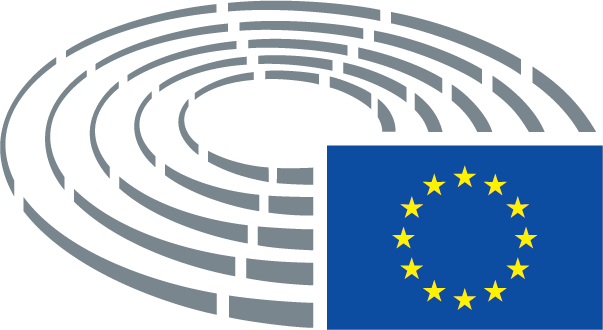 